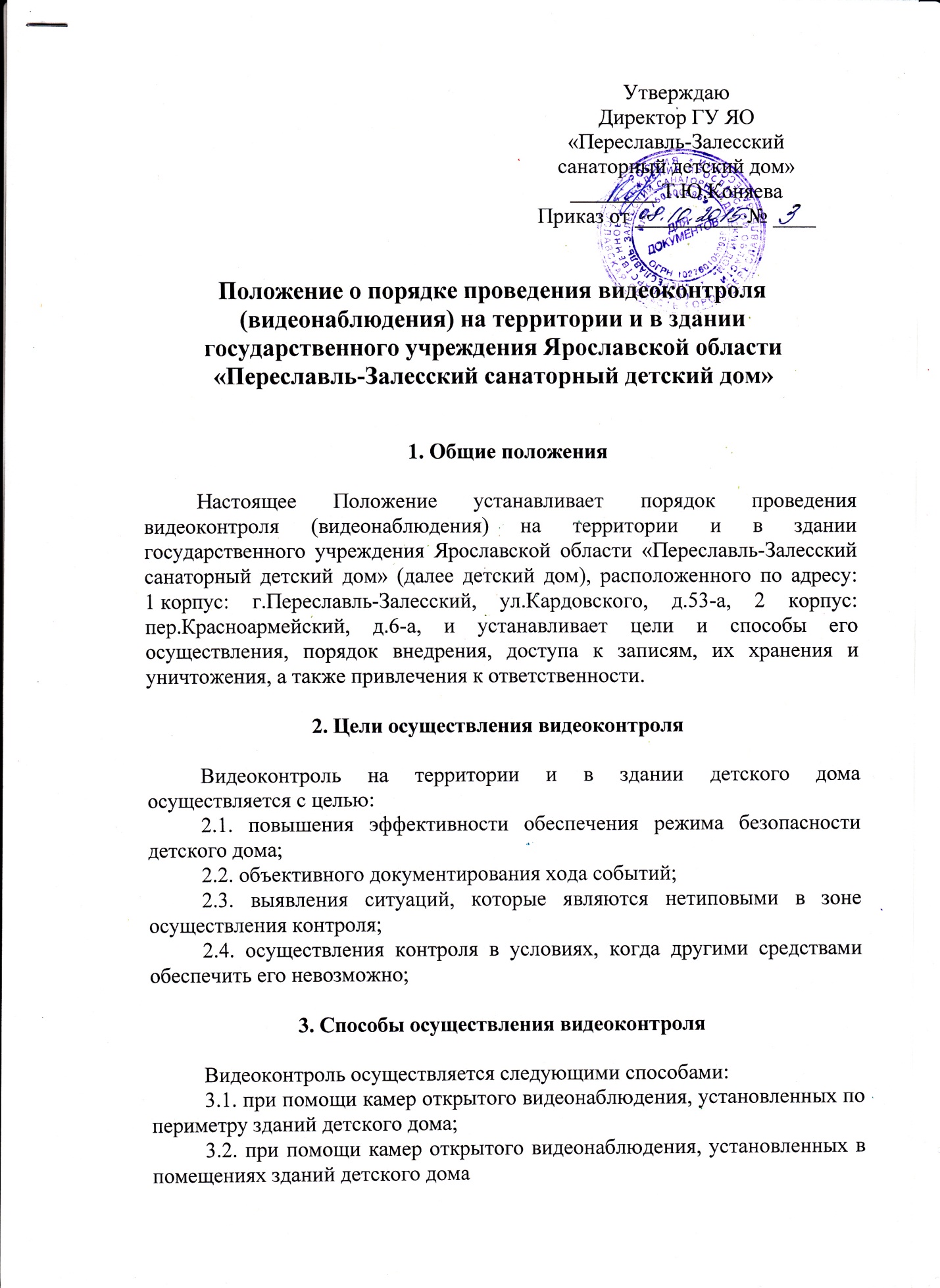 4. Порядок введения видеоконтроля4.1. Видеоконтроль вводится на основании приказа директора детского дома, на основании правил внутреннего трудового распорядка.4.2. Ответственный за внедрение системы видеоконтроля и ее функционирования назначается приказом директора детского дома.4.3. Посетители детского дома информируются о системе видеоконтроля путем размещения специальных информационных табличек в зонах видимости видеокамер.5. Порядок доступа к записям системы видеоконтроля, их хранения и уничтожения.5.1. Запись камер видеонаблюдения выводится на персональные компьютеры директора детского дома, заместителя директора по учебно-воспитательной работе, подлежит хранению в течение срока, установленного в п. 5.5. настоящего Положения.5.2. Ответственным за организацию хранения и уничтожения записей является заместитель директора по учебно-воспитательной работе.5.3. Доступ к компьютерам, к месту хранения записей имеют директор, заместитель директора по учебно-воспитательной работе.5.4. Просмотр записанных изображений осуществляется в зоне ограниченного доступа.5.5. Срок хранения видеозаписей составляет 30 дней, после этого срока запись подлежит уничтожению. Если камеры зафиксировали конфликтную ситуацию, то такие записи подлежат хранению в течение срока исковой давности, т.е. в течение трех лет.5.6. Передача записей камер видеонаблюдения третьей стороне допускается только в исключительных случаях (по запросу следственных и судебных органов, а также по запросу граждан, изображенных на видеозаписи). Вопрос о передаче записей решает директор детского дома.5.7. Использование изображения лиц, зафиксированных видеокамерой, без их согласия возможно только в следующих случаях:- если изображение используется в государственных, общественных или публичных интересах;- если гражданин позировал за плату;- если изображение получено при съемке, которая проводится в местах, открытых для свободного посещения или на публичных мероприятиях (съездах, конференциях, концертах), за исключением случаев, когда такое изображение является основным объектом использования.5.8. Лицо, виновное в причинении вреда нарушением конфиденциальности записей камер, несет ответственность в порядке, предусмотренном действующим законодательством РФ.